Et sommerminne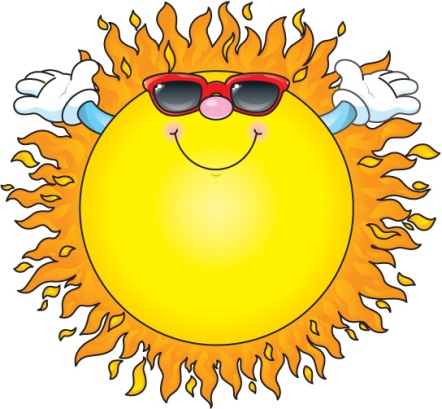 Skriv om noe du har opplevd i sommer – eller en annen sommer, - eller du kan dikte opp en fortellingHa få personer med i fortellingen, - helst ikke mer enn 2-3. Beskriv bare EN enkelt episode. Fortellingen skal gå over kort tid, gjerne bare noen minutt eller timer. Husk det vi snakket om i fjor, - at det skal være med et PROBLEM som skaper spenning i det du skriver.For å hjelpe deg selv kan det være lurt å fylle ut så mange som mulig av disse punktene FØRST:HvemHvaHvorHvordanHvorforNår